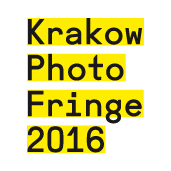 TYTUŁ / NAZWA PROJEKTURODZAJ WYDARZENIA(prosimy o sprecyzowanie  rodzaju wydarzenia i skategoryzowanie go określając, czy jest wystawą, pokazem filmów/ slajdów, prezentacją, spotkaniem autorskim, spotkaniem poświęconym publikacji, happeningiem, warsztatem,  konkursem itp.) AUTOR / ORGANIZATOR PROJEKTU (prosimy o podanie kto jest autorem, a kto organizatorem projektu) KONTAKT(nazwisko, numer telefonu, mail osoby zajmującej się projektem od strony organizatora)nazwiskoKONTAKT(nazwisko, numer telefonu, mail osoby zajmującej się projektem od strony organizatora)tel KONTAKT(nazwisko, numer telefonu, mail osoby zajmującej się projektem od strony organizatora)mailPROPONOWANE MIEJSCE WYDARZENIA (prosimy o podanie miejsca, gdzie miałoby się odbyć dane wydarzenie: nazwa oraz adres. W przypadku braku  miejsca prosimy o podanie informacji o preferowanej przestrzeni)nazwaPROPONOWANE MIEJSCE WYDARZENIA (prosimy o podanie miejsca, gdzie miałoby się odbyć dane wydarzenie: nazwa oraz adres. W przypadku braku  miejsca prosimy o podanie informacji o preferowanej przestrzeni)dokładny adres (ul. miasto)PROPONOWANE MIEJSCE WYDARZENIA (prosimy o podanie miejsca, gdzie miałoby się odbyć dane wydarzenie: nazwa oraz adres. W przypadku braku  miejsca prosimy o podanie informacji o preferowanej przestrzeni)czynne (dni, godziny)DATA ROZPOCZĘCIA(sugerowana data rozpoczęcia wydarzenia, w przypadku wydarzeń cyklicznych prosimy o wpisanie poszczególnych dni oraz godzin)DATA ZAKOŃCZENIA(sugerowana data zakończenia wydarzenia) TEKST PRASOWY / PROMOCYJNY O PROJEKCIE(prosimy o tekst informacyjny (opis projektu / wydarzenia), który będzie umieszczony na stronie Krakow Photo Fringe; max 800 znaków)ZDJĘCIA PROMOCYJNE(prosimy o przesłanie zdjęć promujących projekt / wydarzenie w rozdzielczości max 72 dpi; dłuższy bok max 800 ppi) LOGO(prosimy o przesłanie logotypów organizatora; format: jpg, png, ai, eps)DOSTĘPNOŚĆ W SIECIStrona wwwDOSTĘPNOŚĆ W SIECIFacebookDOSTĘPNOŚĆ W SIECIInne (Instagram, Twitter itp.)PARTNERZY(prosimy o wpisanie ewentualnych partnerów wydarzenia; format: jpg, png, ai, eps)UWAGI